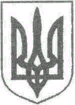 УКРАЇНАЖИТОМИРСЬКА ОБЛАСТЬНОВОГРАД-ВОЛИНСЬКА МІСЬКА РАДАРІШЕННЯдвадцять восьма  сесія                                		                        сьомого скликання від                №  Про    внесення    змін  до   рішення  міської    радивід        22.12.2017      № 396     «Про  затвердженняПрограми   розвитку    місцевого    самоврядуванняв місті Новограді-Волинському на 2018-2020 роки»    Керуючись пунктом 22 частини першої статті 26, статтями 47,49 Закону України  «Про місцеве самоврядування в Україні», статтею 30 Закону України «Про статус депутатів місцевих рад»,статтею 91 Бюджетного кодексу України, враховуючи рішення міської ради від 01.11.2018 №562 «Про добровільне приєднання територіальних громад сіл Майстрівської сільської ради до Новоград-Волинської міської об’єднаної територіальної громади», міська радаВИРІШИЛА:     1.Внести зміни до рішення міської ради від 22.12.2017 №396 «Про затвердження Програми   розвитку    місцевого   самоврядування в місті Новограді-Волинському на 2018-2020 роки», а саме:  в тексті рішення і Програми слова «в місті Новограді-Волинському» у всіх відмінках замінити словами «Новоград-Волинська об’єднана територіальна громада» у відповідних відмінках.    2. Це рішення набуває чинності з 01січня 2019 року.    3. Контроль за виконанням цього рішення покласти на постійну комісію міської ради з питань міського бюджету та комунальної власності (Юшманов І.Г.), секретаря міської ради Остапчука В.І., першого заступника міського голови Колотова С.Ю., заступників міського голови Легенчука А.В., Гвозденко О.В., заступника міського голови – начальника фінансового управління міської ради Ящук І.К.Міський голова                                                                                     В.Л.Весельський                               